ТЕХНИЧЕСКОЕ ЗАДАНИЕ на подготовку документации по планировке территории 
муниципального образования "Город Архангельск" 
в границах ул. Овощной, просп. Московского, ул. Полины Осипенко 
и ул. Федора Абрамова площадью 4,8825 гаНаименование (вид) градостроительной документацииДокументация по планировке территории муниципального образования "Город Архангельск" (проект планировки и проект межевания) в границах 
ул. Овощной, просп. Московского, ул. Полины Осипенко и ул. Федора Абрамова площадью 4,8825 га (далее – документация по планировке территории).Организация-заказчикПодготовку документации по планировке территории осуществляет ООО "Зевс" (зарегистрированное Инспекцией Федеральной налоговой службы 
по г. Архангельску 17 августа 2016 года за основным государственным регистрационным номером 1162901060882, ИНН 2901279591).Проектная организацияОпределяется организацией-заказчиком.Назначение документацииПодготовка документации по планировке территории осуществляется 
для определения местоположения границ образуемых и изменяемых земельных участков в границах ул. Овощной, просп. Московского, ул. Полины Осипенко 
и ул. Федора Абрамова.Нормативно-правовая база для подготовки документации по планировке территорииГрадостроительный кодекс Российской Федерации, Земельный кодекс Российской Федерации, "СП 42.13330.2011. Свод правил. Градостроительство. Планировка и застройка городских и сельских поселений. Актуализированная редакция СНиП 2.07.01-89*", "СНиП 11-04-2003. Инструкция о порядке разработки, согласования, экспертизы и утверждения градостроительной документации", Генеральный план муниципального образования "Город Архангельск", Правила землепользования и застройки муниципального образования "Город Архангельск", иные законы и нормативные правовые акты Российской Федерации, Архангельской области, муниципального образования "Город Архангельск".Требования к подготовке документации по планировке территорииПодготовка документации по планировке территории осуществляется 
в два этапа:I этап. Предоставление эскизного проекта на согласование в департамент градостроительства Администрации муниципального образования "Город Архангельск" в течение 2 месяцев со дня вступления в силу данного распоряжения;II этап. Подготовка и сдача документации по планировке территории 
и в течение 4 месяцев с момента согласования эскизного проекта.Документацию по планировке территории подготовить в соответствии 
с техническими регламентами, нормами отвода земельных участков для конкретных видов деятельности, установленными в соответствии с федеральными законами.При разработке проекта планировки территории учесть основные положения проекта планировки района "Майская горка" муниципального образования "Город Архангельск", утвержденного распоряжением мэра города Архангельска от 20.02.2015 № 425р (с изменениями). Объект проектирования, его основные характеристикиТерритория проектирования площадью 4,8825 га расположена в границах ул. Овощной, просп. Московского, ул. Полины Осипенко и ул. Федора Абрамова. Граница территории проектирования в соответствии со схемой, указанной в приложении к техническому заданию. Требования к составу и содержанию работПроект планировки территории состоит из основной части, которая подлежит утверждению, и материалов по ее обоснованию.Основная часть проекта планировки территории включает в себя:а) чертеж или чертежи планировки территории, на которых отображаются:красные линии;линии, обозначающие дороги, улицы, проезды, линии связи, объекты инженерной и транспортной инфраструктур, проходы к водным объектам общего пользования и их береговым полосам;границы зон планируемого размещения объектов капитального строительства;границы зон планируемого размещения объектов федерального значения, объектов регионального значения, объектов местного значения;б) положения о размещении объектов капитального строительства, в том числе плотности и параметрах застройки территории и характеристиках развития систем социального, транспортного обслуживания и инженерно-технического обеспечения, необходимых для развития территории.Материалы по обоснованию проекта планировки территории включают 
в себя материалы в графической форме и пояснительную записку.Материалы по обоснованию проекта планировки территории в графической форме содержат:1) схему расположения элемента планировочной структуры;2) схему использования территории в период подготовки проекта планировки территории;3) схему организации улично-дорожной сети, которая может включать схему размещения парковок (парковочных мест), и схему движения транспорта на соответствующей территории;4) схему границ территорий объектов культурного наследия;5) схему границ зон с особыми условиями использования территорий;6) схему вертикальной планировки и инженерной подготовки территории;7) иные материалы в графической форме для обоснования положений 
о планировке территории.Пояснительная записка содержит описание и обоснование положений, касающихся:1) определения параметров планируемого строительства систем социального, транспортного обслуживания и инженерно-технического обеспечения, необходимых для развития территории;2) защиты территории от чрезвычайных ситуаций природного и техногенного характера, проведения мероприятий по гражданской обороне и обеспечению пожарной безопасности;3) иных вопросов планировки территории.Проект межевания территории включает в себя чертежи межевания территории, на которых отображаются:1) красные линии, утвержденные в составе проекта планировки территории;2) линии отступа от красных линий в целях определения места допустимого размещения зданий, строений, сооружений;3) границы образуемых и изменяемых земельных участков на кадастровом плане территории, условные номера образуемых земельных участков;4) границы территорий объектов культурного наследия;5) границы зон с особыми условиями использования территорий;6) границы зон действия публичных сервитутов.Проект межевания включает в себя чертежи межевания территории, 
на которых отображаются границы существующих и (или) подлежащих образованию земельных участков, в том числе предполагаемых к изъятию для государственных или муниципальных нужд, для размещения таких объектов.В проекте межевания территории должны быть указаны:1) площадь образуемых и изменяемых земельных участков и их частей;2) образуемые земельные участки, которые после образования будут относиться к территориям общего пользования или имуществу общего пользования;3) вид разрешенного использования образуемых земельных участков.Требования к результатам работы Принимаемые решения в ходе подготовки документации по планировке территории должны быть обоснованными. В документации по планировке территории подлежат отражению земельные участки, поставленные 
на кадастровый учет, а также проектные решения по формированию и постановке на государственный кадастровый учет земельных участков под многоквартирными домами.Основные материалы документации по планировке территории должны соответствовать строительным нормам и правилам, нормативным документам 
в сфере градостроительства. При использовании карт и топографических планов, не предназначенных для открытого использования, имеющих гриф секретности, следует руководствоваться требованиями законодательства Российской Федерации 
о государственной тайне в объеме и порядке, которые установлены Правительством Российской Федерации.Подготовка документации по планировке территории осуществляется 
в соответствии с системой координат, используемой для ведения государ-ственного кадастра недвижимости.Материалы документации по планировке территории в электронном виде должны быть совместимы с геоинформационной системой ГИС "ИнГео". Текстовые материалы документации по планировке территории должны быть выполнены в формате Word, табличные – Excel. Графические материалы проекта межевания территории выполняются в масштабе 1:5000 – 1:2000 – 1:1000. Документация по планировке территории на бумажной основе и 
в электронном виде передается в департамент градостроительства Администрации муниципального образования "Город Архангельск". Порядок проведения согласования документации по планировке территорииДокументация по планировке территории после подготовки должна быть согласована разработчиком в следующем порядке:с департаментом градостроительства Администрации муниципального образования "Город Архангельск";с министерством имущественных отношений Архангельской области;с правообладателями изменяемых земельных участков;с другими заинтересованными организациями в соответствии с требова-ниями законодательства Российской Федерации и нормативных правовых актов субъектов Российской Федерации и органов местного самоуправления.__________ГРАНИЦЫтерритории проектирования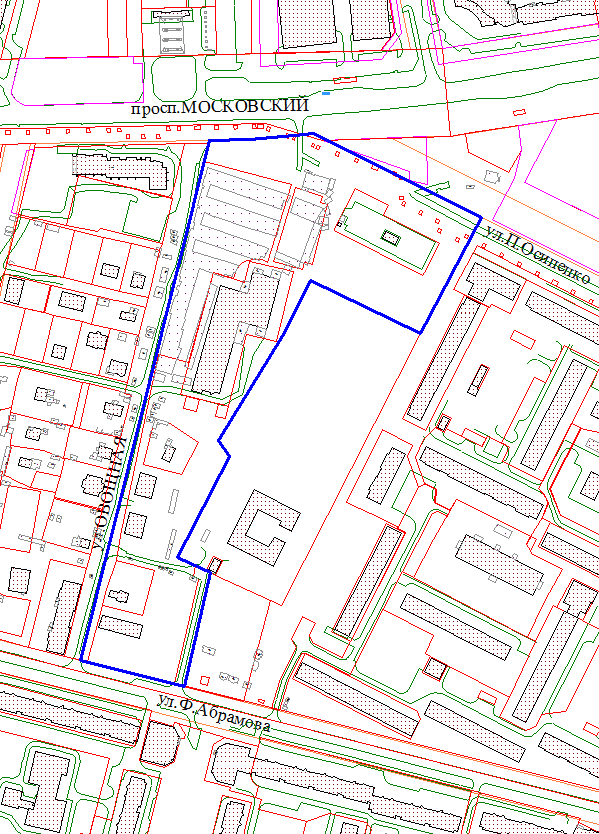 __________ПриложениеУТВЕРЖДЕНОраспоряжением Главымуниципального образования"Город Архангельск"от 21.03.2019 № 766рПриложениек техническому заданию на подготовку документации по планировке территории 
муниципального образования "Город Архангельск" в границах ул. Овощной, просп. Московского, ул. Полины Осипенко и ул. Федора Абрамова площадью 4,8825 га